Retour d’infos AG fédéraleGabriel, Denis et Cyril  ont participé à l’AG fédérale à Boulazac.Infos diffusées : afin de prolonger le cycle « Ecole cyclo », une formule « Aventure » sera proposée aux Jeunes >18 ans sous forme de Challenge distance, sportif, “battle”, “raid”.Une formule «baby» sera également mise en place.Une réunion des présidents de CoReg, à l'initiative de 3 présidents de CoReg, aura lieu au siège fédéral, mercredi 23 janvier 2019, avec participation de D. Lamouller. Olivier y représentera le Grand Est.Prépa AG Avancement rapportsLe rapport d’activité (Joel) est fait partiellement en attente des rapports des pôles demandés à chacun des responsables de pôlesLe prévisionnel d’activités est à intégrer dans le projet de budget (Cyril)Proposition : Le CoDep 54 lors de son AG a remis un sac en toile avec logo du CoDep, contenant des documentations. Pourrions-nous faire de même ? Sac toile : coût = 3,3 € l’unité (pour 100 exemplaires)Décision : Accord, mais Cyril voit pour les tarifs optimisés.A mettre dans le sac : “bouchon” de Champagne (en chocolat), prospectus ville de Troyes, prospectus tourisme dans le Grand Est, goodies Grand Est.Estimation de participation : 150 personnes. La présidente fédérale Mme Martine CANO représentera la FFCT.Tirage au sort de la lettre à partir de laquelle les candidats seront présentés pour les élections.Cf article 13 du RI: « La liste des candidats, arrêtée par le bureau, est reproduite sur le bulletin de vote dans l’ordre alphabétique, la première lettre étant tirée au sort au cours d’une réunion du comité directeur. »Lettre pour la présentation des candidats : XLettre pour la présentation des censeurs : VJoel fait le point sur la prépa AG pour info :Appel de candidatures comité et censeurs aux comptes envoyé aux CoDep, en ligne et à mettre sur une NewsletterInvitation Présidente fédérale faite. Mme Cano participera à l’AGInvitations à lancer fin déc (en cours de réalisation)Clubs (voie postale le 29 déc)Codeps (par messagerie)Personnalités (voie postale JB)Gérald doit prendre contact avec mairie pour savoir si la ville participe au potPresse / trouver les supports et les correspondantsMembres du Comité (messagerie)récompensés (messagerie)challenge GEchallenge de Fr régionalchallenge de Fr nationalmédaillés fédé et J§Srécompense fédéralecréationjeunesconcours photoOrdre du jour AG fait doit être fixé par le comité Art 5 statutsBulletin de votes rapport faitcandidatures/ censeurs à faireCommission des votes dépouillement : recenser les bonnes volontés sur place Gérald (contacter JM Autier). A noter que les membres de la commission des votes ne peuvent être adhérents dans le club des candidats proposés.Doodle pour connaître la présence des membres comité et besoin hébergement sur place (Joel)Réservation restauration comité GéraldGérald sera invité à participer à une prochaine réunion téléphonique en vue de préparer l’AGProchaine newsletter Sujets à diffuser :Spécial assemblée générale : appel à candidatures comité et censeursSpécial assemblée générale : consultation des rapportsLa Cyclote Grand Est 2019Formation – Quels sont les besoins ?Jeunes : actions dans le cadre scolaire ?Le projet de ces 5 articles a été envoyé à toutes les personnes concernées. En attente de leur réponse.La fiche de candidature pour les censeurs aux comptes est transmise. La date de dépôt des candidatures est reportée au 23 déc.Une autre newsletter à destination des clubs et éducateurs et en cours de préparation.Statuts et RIUne révision des statuts et du règlement intérieur est en cours. Le projet de nouveaux statuts et nouveau RI seront soumis dans un premier temps aux membres du bureau, puis ensuite au comité. L’AG 2019 devra entériner les nouveaux textes, en passant par une AG extraordinaire (pour les statuts) et une l’AG ordinaire (pour le règlement intérieur).Modification aide à la création de club Rappel réunion du 3 novembre : “Condition pour les nouveaux clubs pour bénéficier d’une aide :
    - Effectif minimum 7 adhérents
    - Avoir dans le comité un responsable sécurité
Décision : Accord à l’unanimitéRien de plus à ajouter à cette décision du 3 novembre. Bernard va suivre l’évolution des nouveaux clubs sur plusieurs années. Choix thème concours photo 2019 1/ CYCLOTOURISME ET GASTRONOMIE
2/ UN BRIN DE MÉCANIQUE
3/ LE CYCLOTOURISME : L’ÉTERNEL JEUNESSE
4/ EN TRAVAUX (ou plus généralement : OBSTACLES AU CYCLOTOURISTE) 5/ CYCLOTOURISME ET CURIOSITÉS6/ CYCLOTOURISME ET VIGNOBLEChoixDécision : CYCLOTOURISME ET CURIOSITÉSRéunions en territoire en janvier 3 membres par CoDep + élus du territoire + Olivier + JoëlA : mardi 15 janvier, à 19 h à Obernai (Gabriel organise avec Denis)CA : jeudi 24 janvier, à 18 h à Châlons (Joel relance les CoDep)L : vendredi 11 janvier, à 18 h 30 à Pont-à-MoussonFormation- demande de positionnementGérard Malivoir a fait faire un devis pour 2 jours au Felsberg à St Avold pour le stage de pilotage (printemps 2019). Le montant total du stage est de 1 276,00 € pour 11 stagiaires payant.La question de Gérard est de savoir si on met le coût de cette formation “Maniabilité VTT” à 50 € ou 60 € pour 2 jours, auquel cas, le CoReg aurait à financer 1201,2 € ou 1091,2 €. Autre question : demande-t-on aux CoDep de participer au frais de ce stage ?Décision : cout par stagiaire 60 €Les stagiaires peuvent solliciter leurs clubs et CoDep pour leur demander une prise en charge.DiversAG du CROS (reportée du 17/11 au 08/12)Bernard y représentera le CoReg.Sport-SantéJacques et Jean-Pierre Metzinger réfléchissent à un projet Sport-SantéProjet d’une semaine fédérale en 2021Un courrier a été envoyé au président de la communauté d’agglomérations des Portes de France - Thionville.Prochaine réunion téléphonique du BureauProchaine réunion du bureau : lundi 7 janvier 2019 à 18 h 30Objet : définition de l’ordre du jour de la réunion de comité du 3 février 2019. D’ici la, tout pôle peut demander à ce que des sujets soient inscrits à l’ordre du jour, afin d’obtenir une prise de décision du comité.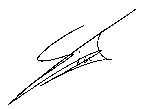 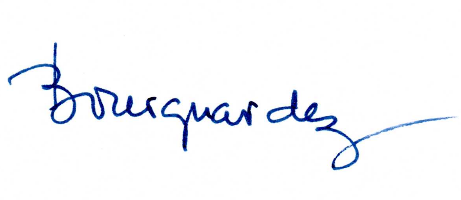        Le secrétaire, Joël Bourquardez				           Le président, Olivier SinotIntituléRéunion du bureau du 4 déc. 2018ParticipantsPrésents : Bernard, Cyril, Gabriel, Gérald, Joël, Olivier, Serge, Denis, JacquesTypeRéunion téléphoniqueDate04/12/2018HorairesDe 18 h 30 à 20 h DiffusionMembres du comité directeur du COREG Objet de la réunionRéunion du bureauOrdre du jour 1/ Retour d’infos AG fédérale2/ Prépa AG3/ Prochaine newsletter4/ Évocation rapide de l’avancement des travaux sur Statuts et RI ?5/ Modification aide à la création de club6/ Choix thème concours photo 20197/ Réunions en territoires en janvier8/ Formation - demande de positionnement9/ Divers
10/ Prochaine réunion téléphonique du BureauBernardCyrilDenisGabrielGéraldJacquesJoëlOlivierSerge661255565